20º BOLETIM INFORMATIVO – SETTRAN JM Nos termos e conformidades dos dispositivos Regulamentares vigentes, faz-se público, para conhecimento dos interessados, que este setor quando da sua 20ª Sessão Ordinária, realizada no dia 05 de Dezembro de 2013, julgou os recursos abaixo especificados, proferindo as seguintes decisões:IMPORTANTE: Das decisões do SETTRAN cabem recursos, tempestivamente, na JARI DE JOÃO MONLEVADE/MG.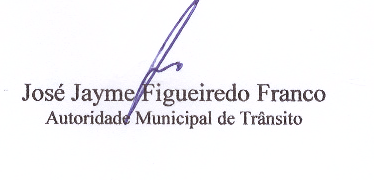 SEQ.PLACASRECORRENTESAIT’sDECISÕES01OLV3965ANA LÚCIA DE SOUZAAB05363003ACOLHIDA02GUP1793ANTONIO EUSTÁQUIO GOMESAB05362889NÃO ACOLHIDA03GXS0980ARIANA ALVAES MORAES MAGALHÃESAB05923836NÃO ACOLHIDA04GYQ5245DARIO DIAS ROSALESAB05362787NÃO ACOLHIDA05HBR9337DIMAS MARTINS MOREIRAAB05923892ACOLHIDA06GNV3623DIOGO FABIANO FERREIRAAB05362763ACOLHIDA07HNC5048EDMAR MORAISAB05363684NÃO ACOLHIDA08HNC5330ELIZABET DE FATIMA BAHIA DA S.AB05363623ACOLHIDA09HNC5330ELIZABET DE FATIMA BAHIA DA S.AB05363581ACOLHIDA10LYO9979GIVANILDO PEREIRA DA CRUZAB05362917NÃO ACOLHIDA11HHS1048JOSÉ JÚLIO DOS S. GENERALAB05363619ACOLHIDA12HHS1059JOSÉ PINTO PEREIRAAB05363650NÃO ACOLHIDA13JQM8378LUCIANO MARTINS DE ARAÚJOAB05363629ACOLHIDA14HDZ0752MARCOS ARAÚJO DE ALCANTARAAB05362964NÃO ACOLHIDA15OPW1279MARIA DO PERPÉTUO S. PANTUZAAB05363486ACOLHIDA16HHS1858MARIO MARTINS DE ARAÚJOAA05363299NÃO ACOLHIDA17HJD4940NEISLON BARCELOS LIMAAB05923834NÃO ACOLHIDA18GQG8567ONÉSIO CIRIACO DE ALMEIDAAB05363616ACOLHIDA19NYG2962ROSANGELA MARIA VIANAAB05923817ACOLHIDA20GQG4762SOLANGE DA SILVA BRAGAAB05925159ACOLHIDA21OQB8781THIAGO AYRES F. P. DE FREITASAB05363039ACOLHIDA